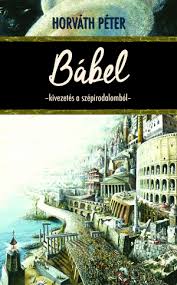  Szakonyi Károly…Ne csak a valódit!Horváth Péter: Bábel	Évekkel ezelőtt javasoltam a balatonfüredi önkormányzatnak, hogy a táj szerelmese és kitűnő krónikása, Bertha Bulcsu emlékére indítsunk pályázatot szociografikus írásokra a Balaton mai világáról.  A javaslatot örömmel elfogadták, és az esztendőnkénti Quasimodo költői verseny programjába iktatták. Érkeztek is rendre tárcák, vallomások, a régi nyarakra való gyermekkori emlékezések, sok szép és érdekes dolgozat, de amit vártam, Bertha Balatoni évtizedek című, a Magyarország felfedezése sorozatban megjelent könyvének szándékait követő nem. Csak a 2005-ös évben született, ha terjedelmében nem is, de tartalmában ahhoz fogható, Horváth Péter falusi társadalom rajza, a Kajár. Hangulatos és pontos bemutatása annak a Balaton-táji községnek és minden rendű-rangú lakójának, ahol az író kis rezidenciája is áll. Úgy járjuk vele végig Kajárt, ahogy du Gard postásával a Vén Európában megrajzolt village-ot.  	Horváth új könyve, a Bábel kezdő fejezete ez a remek szociográfia.  A kötet alcíme, vagy műfaji meghatározása:  kivezetés a szépirodalomból. Hova? A tények világába. Nem először döntött úgy az író, hogy a gazdag fantáziájával megalkotott történetei helyett a meztelen valóságot tárja elénk sorsok tükrében, ahogy például a Getnó-ban, most pedig meginterjúvolt szegedi (tápai) barátai révén. Hogy ez kivezetés-e a szépirodalomból, azt kétlem, egy jó író minden publikálásra szánt sora szépirodalom, márpedig a könyvet olvasva megfeledkezem a műfajról, minden fejezet egy-egy regény, ami ott szunnyadt a pingpong – meg a kártyapartnerekben, s maradna is ott, ha a kíváncsi kérdező nem csalná elő, s jegyezné le hűen, ám a maga  összetéveszthetetlen élvezetes, olvasmányos stílusában. Horváth Péter József Attilához igazodva: az igazat írd, ne csak a valódit, tényekkel alátámasztva mondja el az igazságot jelen világunkról. A lejegyzett beszélgetésekből kibontakozó sorsok, élethelyzetek pőre bemutatásával rajzolja meg az utóbbi évtizedek meg a ránk maradt múlt Magyarországának arculatát. Robi, a vállalkozó,  Viktor, a fogorvos, Bandi, az autószerelő, Tibor, az ügyvéd, Zsombor, az építész, Gábor, a gasztroenterológus, Karesz, a taxis, Szasza, a festő története egytől egyig nem csak  káprázatos társadalomrajz, de mondhatom, kalandregény, mégpedig közép-keleteurópai, minden fantáziát túlszárnyaló kalandregény. Ezek a negyven-ötven éves férfiak bonyolult családi háttereikkel, neveltetésükkel, iskolázottságaikkal, karrierjeikkel, többszörös pályamódosításaikkal, szerencséjükkel vagy csalódásaikkal, politikához, valláshoz, művészethez való viszonyaikkal, a rendszerváltozásban megélt élményeikkel, a szocializmusból a kapitalizmusba való akklimatizálódásukkal, bizton mondhatjuk, az általános magyar értelmiségi életet tükrözik, küzdelmeket az érvényesülésért, a jólétért, az újrakezdésért, egyszerűen szólva valami olyasféle boldogulásért, ami a Lajtán túlival próbál versenyre kelni.	Fontos és izgalmas könyv, kivezetés ide vagy oda, alakjai úgy maradnak meg az emberben, mint bármely jó regény elevenen megformált figurái.	A könyv címe Bábel, egyrészt mert Szasza, a rajztanár és festő története a borítón látható képhez kapcsolódik, másrészt arra is utalhat, hogy az a nyelvzavar, amit az Úr mért büntetésből az emberiségre, egyre jobban érezhető a XXI. század eszeveszett zűrzavarában. Amiben Horváth Péter kíváncsisága barátai sorsa, gondolatai iránt már-már az Édenkertnek egy késő sugára. 				(Horváth Péter: Bábel, Noran Libro Kiadó, 2019.)                                    